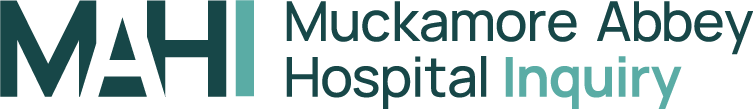 Witness Expenses Claim FormBefore completing this form you should read Protocol No. 5: Witness Expenses which can be found on the Inquiry’s website.Details of claimantDetails of journey to and from the InquiryDetails of subsistence claimedFinancial lossPlease ensure that you provide receipts for any public transport tickets, taxis or subsistence claims and vouching documentation for any financial loss claim.  Further guidance on the vouching documentation required can be found in Protocol No.5.Bank Account DetailsPlease provide details of the bank account which you wish any payment to be made to.Please send your completed form and receipts to:Muckamore Abbey Hospital Inquiry1st FloorCorn Exchange 31 Gordon StreetBelfast BT1 2LGOr by email to info@mahinquiry.org.uk Please retain a copy of your claim and receipts until payment has been received.FOR INQUIRY USE ONLYReference No:	Approved by:	Signature:	Date:	Name: (If you were a companion of someone else who attended the Inquiry please also state their name.)Address:Telephone Number:Date of Attendance at the Inquiry:Details of Journey:(Please provide details of your journey including: the mode of transport, where you travelled from, and the names of any passengers.  If you travelled by taxi please explain why it was necessary to take a taxi.)Distance travelled in miles:(The maximum mileage rates set out in Protocol No 5 apply.  Please state the amount of miles you travelled and the amount of miles each passenger travelled with you.)Amount of travel expenses claimed (£):Amount Claimed (£):Amount Claimed (£):Bank Name & Address:Account Holder’s Name:Sort Code:Account Code: 